برنامه هفتگی اعضای هیات علمی گروه بهداشت باروری نیمسال دوم 1403-1402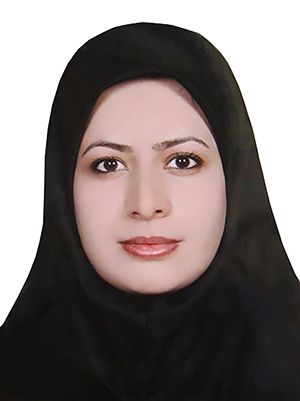 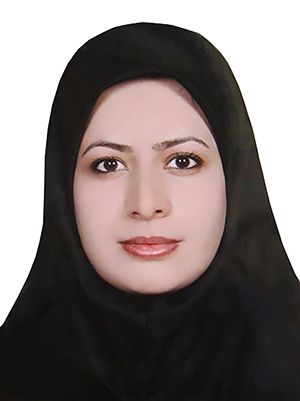 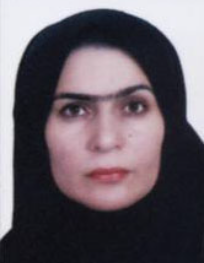 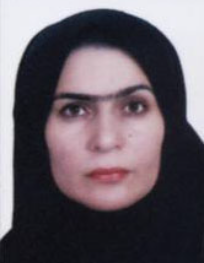 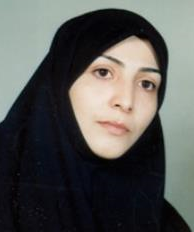 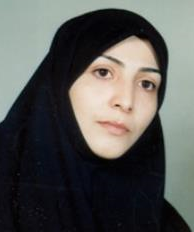 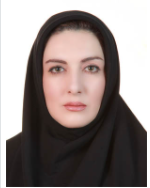 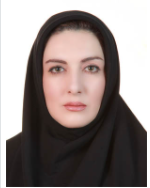 اساتیدروزهای هفته10-812-10دکتر فرشته راستیشنبهسمینار در تحقیق 5 هفته دومکلینیک سلامت باروریبیماریهای کودکان استثناییبیماریهای کودکان استثناییبیماریهای کودکان استثناییدکتر فرشته راستیشنبهفیزیو پات جراحی ترم 6کلینیک سلامت باروریبیماریهای کودکان استثناییبیماریهای کودکان استثناییبیماریهای کودکان استثناییدکتر فرشته راستییکشنبهفیزیوپات 18 هفته اولفیزیوپاتولوژی  جراحیکلینیک سلامت باروریکلینیک سلامت باروریکلینیک سلامت باروریکلینیک سلامت باروریدکتر فرشته راستییکشنبهفیزیوپات 18 هفته اولبهداشت 3کلینیک سلامت باروریکلینیک سلامت باروریکلینیک سلامت باروریکلینیک سلامت باروریدکتر فرشته راستیدوشنبهکارآموزی فیزیوپاتولوژیکارآموزی فیزیوپاتولوژیجلسات دانشکدهجلسات دانشکدهجلسات دانشکدهفیزیوپات جراحی نا پیوسته 8 هفته اولدکتر فرشته راستیسه شنبهکارآموزی مرکز بهداشتکارآموزی مرکز بهداشتدکتر فرشته راستیچهارشنبهمشاوره با دانشجویانفیزیوپات 2دکتر فرشته راستیپنجشنبهدکتر زیبا رئیسیشنبهکارآموزی مرکز بهداشت 10 هفته اولکارآموزی مرکز بهداشت 10 هفته اولدکتر زیبا رئیسیشنبهسمینار در تحقیق 5 هفته آخرسمینار در تحقیق 5 هفته آخردکتر زیبا رئیسییکشنبهمامایی در بحران 8 هفتهکلینیک سلامت باروریکلینیک سلامت باروریکلینیک سلامت باروریکلینیک سلامت باروریدکتر زیبا رئیسییکشنبهبهداشت 3 8 هفتهکلینیک سلامت باروریکلینیک سلامت باروریکلینیک سلامت باروریکلینیک سلامت باروریدکتر زیبا رئیسیدوشنبهدانشکدهدانشکدهدانشکدهدانشکدهدانشکدهدکتر زیبا رئیسیسه شنبهدانشکدهدانشکدهدانشکدهدانشکدهدانشکدهدکتر زیبا رئیسیچهارشنبهکارآموزی مرکز بهداشتکارآموزی مرکز بهداشتکلینیک سلامت باروریکلینیک سلامت باروریکلینیک سلامت باروریکلینیک سلامت باروریدکتر زیبا رئیسیپنجشنبهدکتر زینب توکلشنبهلیبر 8 هفته اوللیبر 8 هفته اولبارداری و زایمان ارشد 8 هفته اولبارداری و زایمان ارشد 8 هفته اولبارداری و زایمان ارشد 8 هفته اولبارداری و زایمان ارشد 8 هفته اولدکتر زینب توکلشنبهسمینار در تحقیق 4 جلسهلیبر 8 هفته دوملیبر 8 هفته دوملیبر 8 هفته دوملیبر 8 هفته دومدکتر زینب توکلشنبهفیزیوپات جراحی 4 جلسهلیبر 8 هفته دوملیبر 8 هفته دوملیبر 8 هفته دوملیبر 8 هفته دومدکتر زینب توکلیکشنبهکلینیک زنان 8 هفته اول کلینیک زنان 8 هفته اول بارداری و زایمان 4 جلسهدکتر زینب توکلیکشنبهکارآموزی مرکز بهداشت 5کارآموزی مرکز بهداشت 5بارداری و زایمان 4 جلسهدکتر زینب توکلدوشنبهکارآموزی مرکز بهداشت 8 هفته اولکارآموزی مرکز بهداشت 8 هفته اولکارآموزی مرکز بهداشت 8 هفته اولکلینیک سلامت باروریکلینیک سلامت باروریدکتر زینب توکلدوشنبهبارداری و زایمان 8 هفته دومبارداری و زایمان 8 هفته دومبارداری و زایمان 8 هفته دومکلینیک سلامت باروریکلینیک سلامت باروریدکتر زینب توکلسه شنبهبارداری و زایمان 4 جلسهفیزیوپات جراحی ترم3 ن 8 هفته دومدکتر زینب توکلچهارشنبهدانشکدهدانشکدهدانشکدهدانشکدهدانشکده--------دکتر زینب توکلپنجشنبه-----دکتر مریم شیرمحمدیشنبهکارآموزی مرکز بهداشت کارآموزی مرکز بهداشت دکتر مریم شیرمحمدییکشنبهکارآموزی نوزادان 15 هفتهکارآموزی نوزادان 15 هفتهدکتر مریم شیرمحمدیدوشنبهلیبر فارسان 8 هفته اوللیبر فارسان 8 هفته اولدانشکدهدانشکدهدانشکدهبهداشت باروری 1دکتر مریم شیرمحمدیدوشنبهکارآموزی مرکز بهداشت 8 هفته دومکارآموزی مرکز بهداشت 8 هفته دومدانشکدهدانشکدهدانشکدهبهداشت باروری 1دکتر مریم شیرمحمدیسه شنبهزبان تخصصی 8 هفتهاپیدمی ترم 1 ناپیوستهاپیدمی ترم 1 ناپیوستهاپیدمی ترم 1 ناپیوستهدکتر مریم شیرمحمدیچهارشنبهدانشکده اصول اپیدمیولوژیاصول اپیدمیولوژیاختلالات جنسی 8 هفتهاختلالات جنسی 8 هفتهدکتر مریم شیرمحمدیپنجشنبه-----دکتر معصومه رحیمیطرح و برنامه ریزی درسی ارشد 5/1 واحد شنبه ها 8 هفته دوم ساعت 10 تا 12/ 4 جلسه  8 تا 10طرح و برنامه ریزی درسی ارشد 5/1 واحد شنبه ها 8 هفته دوم ساعت 10 تا 12/ 4 جلسه  8 تا 10طرح و برنامه ریزی درسی ارشد 5/1 واحد شنبه ها 8 هفته دوم ساعت 10 تا 12/ 4 جلسه  8 تا 10طرح و برنامه ریزی درسی ارشد 5/1 واحد شنبه ها 8 هفته دوم ساعت 10 تا 12/ 4 جلسه  8 تا 10طرح و برنامه ریزی درسی ارشد 5/1 واحد شنبه ها 8 هفته دوم ساعت 10 تا 12/ 4 جلسه  8 تا 10طرح و برنامه ریزی درسی ارشد 5/1 واحد شنبه ها 8 هفته دوم ساعت 10 تا 12/ 4 جلسه  8 تا 10طرح و برنامه ریزی درسی ارشد 5/1 واحد شنبه ها 8 هفته دوم ساعت 10 تا 12/ 4 جلسه  8 تا 1010-812-1015:30-13:3017:30-15:30شنبهلیبر 8 هفته اوللیبر 8 هفته اولبارداری و زایمان ارشد 8 هفته اولبارداری و زایمان ارشد 8 هفته اولشنبهسمینار در تحقیق/فیزیوپات جراحی 4 جلسهسمینار در تحقیق/فیزیوپات جراحی 4 جلسهلیبر 8 هفته دوملیبر 8 هفته دومیکشنبهکلینیک زنان 8 هفته اولکلینیک زنان 8 هفته اولدانشکدهبارداری و زایمان 4 جلسهیکشنبهکارآموزی مرکز بهداشت 5 کارآموزی مرکز بهداشت 5 دانشکدهبارداری و زایمان 4 جلسهدوشنبهکارآموزی مرکز بهداشت 8 هفته اولکارآموزی مرکز بهداشت 8 هفته اولکلینیک سلامت باروری دانشکده دوشنبهبارداری و زایمان 8 هفته دومبارداری و زایمان 8 هفته دومکلینیک سلامت باروری دانشکده سه‌شنبهبارداری و زایمان 4 جلسهفیزیوپات جراحی ترم3 ن 8 هفته دومدانشکده-چهارشنبهدانشکدهدانشکدهدانشکده-پنج‌شنبه10-812-1015:30-13:3017:30-15:30شنبهکارآموزی مرکز بهداشت یک 10 هفتهکارآموزی مرکز بهداشت یک 10 هفتهدانشکدهدانشکدهشنبهسمینار در تحقیقسمینار در تحقیقدانشکدهدانشکدهیکشنبهمامایی در بحرانکلینیک سلامت باروریدانشکدهدانشکدهیکشنبهبهداشت 3کلینیک سلامت باروریدانشکدهدانشکدهدوشنبهدانشکدهدانشکدهدانشکدهدانشکدهسه‌شنبهدانشکدهدانشکدهدانشکدهدانشکدهچهارشنبهکارآموزی مرکز بهداشت کارآموزی مرکز بهداشت کلینیک سلامت باروریکلینیک سلامت باروریپنج‌شنبه10-812-1012-1015:30-13:3017:30-15:30شنبهفیزیوپات جراحی پیوسته سمینارارشدکلینیک سلامت باروریکلینیک سلامت باروریکلینیک سلامت باروریشنبهفیزیوپات جراحیکلینیک سلامت باروریکلینیک سلامت باروریکلینیک سلامت بارورییکشنبهفیزیوپات 1فیزیوپات 1فیزیوپات جراحیکلینیک سلامت باروریکلینیک سلامت بارورییکشنبهفیزیوپات 1فیزیوپات 1بهداشت 3کلینیک سلامت باروریکلینیک سلامت باروریدوشنبه کارآموزی فیزیوپاتولوژی کارآموزی فیزیوپاتولوژی کارآموزی فیزیوپاتولوژیجلساتفیزیوپاتولوژی جراحی ناپیوستهسه‌شنبهکارآموزی مرکز بهداشت5 طول ترم کارآموزی مرکز بهداشت5 طول ترم کارآموزی مرکز بهداشت5 طول ترم دانشکدهچهارشنبهمشاوره با دانشجویانمشاوره با دانشجویانفیزیوپات 2دانشکدهپنج‌شنبه10-812-1015:30-13:3017:30-15:30شنبهکارآموزی مرکز بهداشت کارآموزی مرکز بهداشت دانشکدهیکشنبهکارآموزی نوزادانکارآموزی نوزاداندانشکدهدوشنبهلیبر فارسان 8 هفتهلیبر فارسان 8 هفتهجلساتبهداشت باروری 1دوشنبه      کارآموزی مرکز بهداشت 8 هفته      کارآموزی مرکز بهداشت 8 هفتهجلساتبهداشت باروری 1سه‌شنبهدانشکدهزبان تخصصیاپیدمیولوژیترم 1چهارشنبهدانشکدهدانشکدهاصول اپیدمیولوژیاختلالات جنسی 8 هفتهپنج‌شنبه